To be followed by a light lunch if there is time.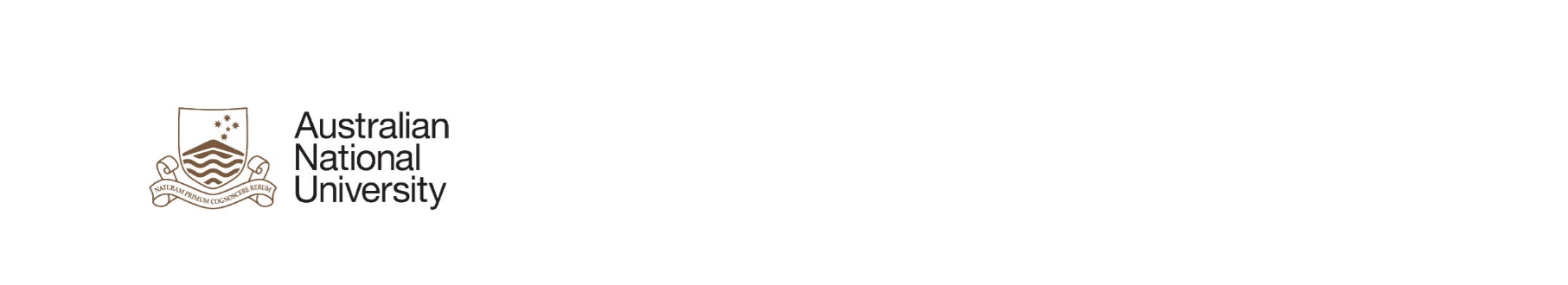 Program for visit from Nanyang Technological University 19 January 2017Program for visit from Nanyang Technological University 19 January 2017Program for visit from Nanyang Technological University 19 January 2017Program for visit from Nanyang Technological University 19 January 2017TimeSessionVenuePresenter9.15 - 9.30Welcome and tour of the 24/7 area at ChifleyMeet in foyer JB Chifley LibraryRoxanne Missingham9.30 - 10.15ANU Scholarly Information/Library Organisational Structure, Key issues, Workforce Development and Service DeliveryUniversity Librarians Office JB Chifley LibraryRoxanne Missingham10.15 - 10.30Bonus PlusUniversity Librarians Office JB Chifley LibraryHeather Jenks10.30 - 11.00Authoring and Publishing - ANU PressUniversity Librarians Office JB Chifley LibraryLorena Kanellopoulos11.00 - 11.30Walk to Menzies Library and Morning tea11.30 - 12.00Archives and Curation of physical objectsRG Menzies LibraryMaggie Shapley12.00 - 12.30Records ManagementRG Menzies LibraryDavid Brumby12.30 - 13.00Digitisation and curationRG Menzies LibraryErin Gallant and Stephanie Dangerfield